Name:________________________    Music and Mood 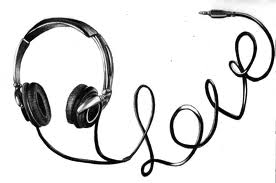 Song Choice for the Prologue: _________________________      Artist:_________________________Print out and Attach Lyrics, if your song has lyrics. (Make sure they are appropriate!)Determine the mood of the song using the Mood Word List attached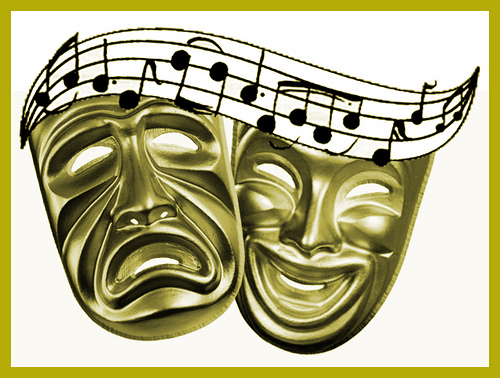 Give 3 examples as to how determined the mood. If your song has words, underline 3 words in your song that are descriptive/indicative of the mood.How does the music of the song – the rhyme scheme, the beat and the vocals – reflect the prologue and set the stage for the play? (1 Sentence) Why did you choose this song? (1 Sentence)